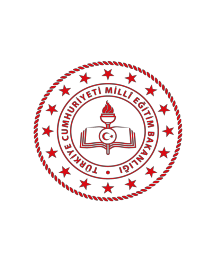 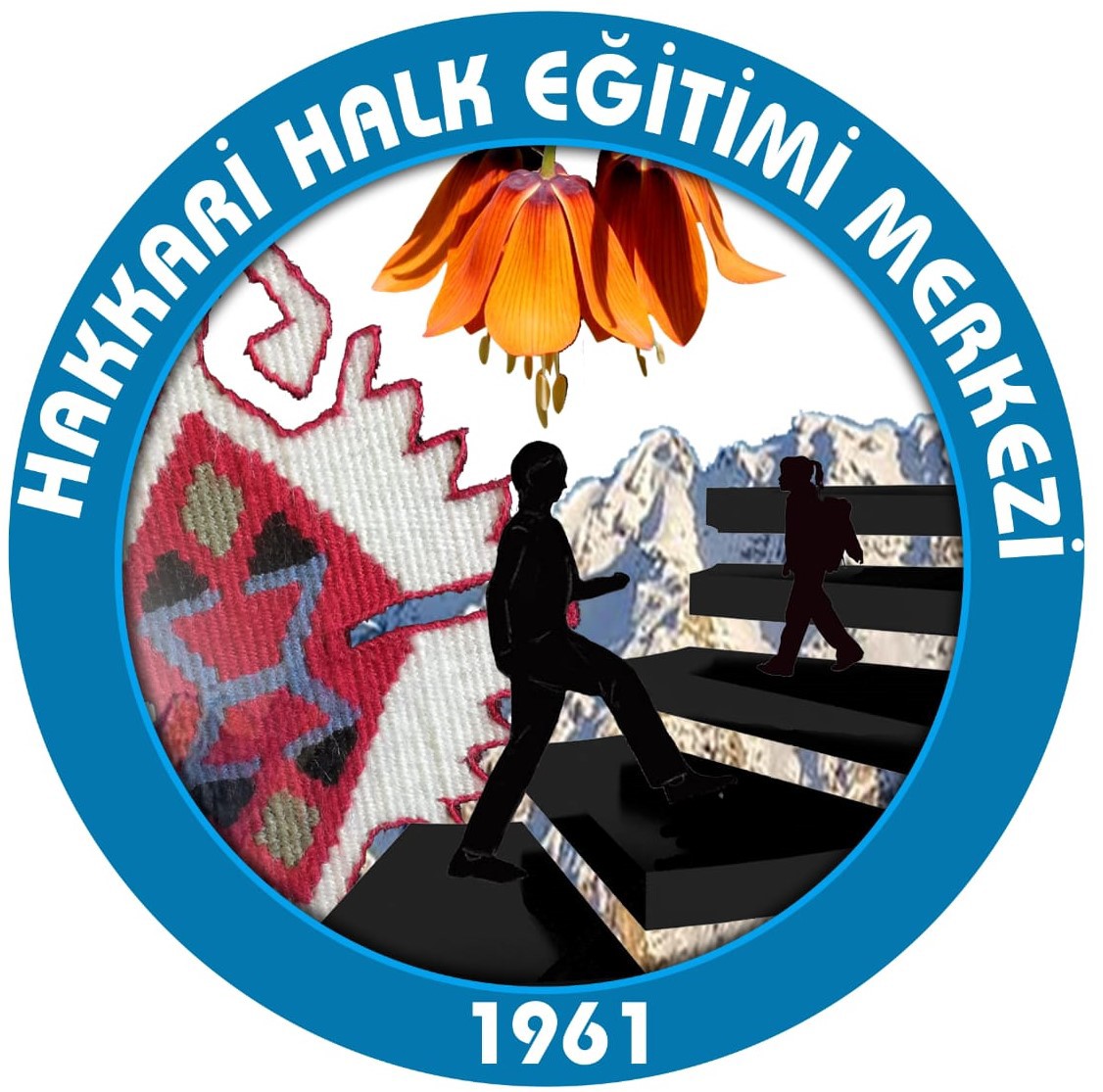 HAKKARİ HALK EĞİTİMİ MERKEZİ MÜDÜRLÜĞÜ ÜCRETLİ USTA ÖĞRETİCİLİK BAŞVURU DİLEKÇESİHAKKARİ HALK EĞİTİMİ MERKEZİ MÜDÜRLÜĞÜNEMüdürlüğünüzce 2023- 2024 Eğitim - Öğretim Yılında açılması planlanan kurslarda……………………………. alanında  “Ücretli Usta Öğretici” olarak görev almak istiyorum.Görevlendirildiğim kursa gitmediğim / gitmeyi kabul etmediğim takdirde 2023 - 2024 Eğitim - Öğretim Yılı içinde hiçbir şekilde tekrar görev verilmeyeceği şartlarını kabul ediyorum.Kurslara Kayıt-Kabul, Kurslara Devam Durumu ile Kurs Açma-Kapatma ve Kursa Katılacakların Sayısı Kurslara kayıt-kabul MADDE 43 – (1) Kursa kayıt olacaklardan; c) 18 yaşından küçük olanlardan velisinin yazılı izni alınır.18 yaşından büyük kursiyerlerin kursa katılım sürecinde kursiyerlerin şahsi müracaatları esas alınır.Kuruma ibraz ettiğim her belgenin doğruluğunu TAAHHÜT VE KABUL EDİYORUM.Başka bir kurumda (il/ilçe) göreve başladığım takdirde resmi belge ile bilgi vereceğimi ve kursumun kapatılmasını TAAHHÜT ve KABUL EDİYORUM.Mesleki Eğitim Merkezi (MESEM) öğrencilerini Kurs Modülü programına eklemeyeceğimi TAAHHÜT VE    KABUL EDİYORUM.Kurs grubunda örgün eğitim kurumlarındaki öğrenci katılım sağlayacaksa örgün eğitim kurumunun eğitim-öğretim faaliyetini aksatmayacak şekilde planlama yapacağmı TAAHHÜT ve KABUL EDİYORUMKurs alanında iş sağlığı ve güvenliği şartlarını sağlayacağımı ,eğitim ve bilgi verilmesi dahil her türlü önlemi alacağımı TAAHHÜT ve KABUL EDİYORUMIzinsiz il dışına çıkmayacağımı TAAHHÜT ve KABUL EDİYORUMYukarıda yazdığım bilgilerin ve başvuru dosyama eklediğim belgelerin doğruluğunu ve geçerliliğini, aksi ortaya çıkarsa her türlü hukuki yükümlülüğe katlanmayı TAAHHÜT ve KABUL EDİYORUM.		    Bilgilerinize arz ederim.		Adı ve Soyadı:……………								İmza:		        	 NOT : a) Belgeler yukarıdaki sıralamaya göre ayrı ayrı poşet dosyaya konularak Müdürlüğümüze mavi plastik telli dosya ile teslim     edilecektir.	…../…../……SGK DurumuSGK Durumu□ Sigortalı Çalışan□ Sigortalı Çalışan□ Sigortalı Çalışan□ Sigortalı Çalışan□ Sigortalı Çalışan□ Çalışmayan□ Çalışmayan□ Çalışmayan□ Çalışmayan□ Emekli□ Emekli□ EmekliFotoğrafT.C.Kimlik NoT.C.Kimlik NoFotoğrafAdı ve SoyadıAdı ve SoyadıFotoğrafBaba AdıBaba AdıFotoğrafDoğum Yeri ve TarihiDoğum Yeri ve TarihiFotoğrafBranşı / BölümüBranşı / BölümüFotoğrafGörev Almak İstediği KursGörev Almak İstediği KursMezun Olduğu En Son Okul Bölümü Mezuniyet TarihiMezun Olduğu En Son Okul Bölümü Mezuniyet TarihiDaha Önce Öğretmenlik Yaptığı Yerler ve Süreleri(Belgelendirmek Şartıyla)Öğretmenlik /Usta Öğreticilik Yaptığı YerlerÖğretmenlik /Usta Öğreticilik Yaptığı YerlerÖğretmenlik /Usta Öğreticilik Yaptığı YerlerÖğretmenlik /Usta Öğreticilik Yaptığı YerlerÖğretmenlik /Usta Öğreticilik Yaptığı YerlerÖğretmenlik /Usta Öğreticilik Yaptığı YerlerÖğretmenlik /Usta Öğreticilik Yaptığı YerlerÖğretmenlik /Usta Öğreticilik Yaptığı YerlerÖğretmenlik /Usta Öğreticilik Yaptığı YerlerÖğretmenlik /Usta Öğreticilik Yaptığı YerlerÖğretmenlik /Usta Öğreticilik Yaptığı YerlerÖğretmenlik /Usta Öğreticilik Yaptığı YerlerSüresiDaha Önce Öğretmenlik Yaptığı Yerler ve Süreleri(Belgelendirmek Şartıyla)1………....gün…............gün…............günDaha Önce Öğretmenlik Yaptığı Yerler ve Süreleri(Belgelendirmek Şartıyla)2………....gün…............gün…............günDaha Önce Öğretmenlik Yaptığı Yerler ve Süreleri(Belgelendirmek Şartıyla)3………....gün…............gün…............günMedeni Hali(Aile Yardımı İçin Eşin İş Durumu)Medeni Hali(Aile Yardımı İçin Eşin İş Durumu)Evli     (        )           Çocuk Sayısı    (                 )      Bekar  (        )    Evli     (        )           Çocuk Sayısı    (                 )      Bekar  (        )    Evli     (        )           Çocuk Sayısı    (                 )      Bekar  (        )    Evli     (        )           Çocuk Sayısı    (                 )      Bekar  (        )    Evli     (        )           Çocuk Sayısı    (                 )      Bekar  (        )    Evli     (        )           Çocuk Sayısı    (                 )      Bekar  (        )    Evli     (        )           Çocuk Sayısı    (                 )      Bekar  (        )    Evli     (        )           Çocuk Sayısı    (                 )      Bekar  (        )    Evli     (        )           Çocuk Sayısı    (                 )      Bekar  (        )    Evli     (        )           Çocuk Sayısı    (                 )      Bekar  (        )    Evli     (        )           Çocuk Sayısı    (                 )      Bekar  (        )    Evli     (        )           Çocuk Sayısı    (                 )      Bekar  (        )    Evli     (        )           Çocuk Sayısı    (                 )      Bekar  (        )    Medeni Hali(Aile Yardımı İçin Eşin İş Durumu)Medeni Hali(Aile Yardımı İçin Eşin İş Durumu)Eşi Çalışan Memur (     )            Eşi Çalışan İşçi (       )        Eşi Çalışmayan  (     )Eşi Çalışan Memur (     )            Eşi Çalışan İşçi (       )        Eşi Çalışmayan  (     )Eşi Çalışan Memur (     )            Eşi Çalışan İşçi (       )        Eşi Çalışmayan  (     )Eşi Çalışan Memur (     )            Eşi Çalışan İşçi (       )        Eşi Çalışmayan  (     )Eşi Çalışan Memur (     )            Eşi Çalışan İşçi (       )        Eşi Çalışmayan  (     )Eşi Çalışan Memur (     )            Eşi Çalışan İşçi (       )        Eşi Çalışmayan  (     )Eşi Çalışan Memur (     )            Eşi Çalışan İşçi (       )        Eşi Çalışmayan  (     )Eşi Çalışan Memur (     )            Eşi Çalışan İşçi (       )        Eşi Çalışmayan  (     )Eşi Çalışan Memur (     )            Eşi Çalışan İşçi (       )        Eşi Çalışmayan  (     )Eşi Çalışan Memur (     )            Eşi Çalışan İşçi (       )        Eşi Çalışmayan  (     )Eşi Çalışan Memur (     )            Eşi Çalışan İşçi (       )        Eşi Çalışmayan  (     )Eşi Çalışan Memur (     )            Eşi Çalışan İşçi (       )        Eşi Çalışmayan  (     )Eşi Çalışan Memur (     )            Eşi Çalışan İşçi (       )        Eşi Çalışmayan  (     )İkametgâh Adresiİkametgâh AdresiTelefonlarTelefonlarEv:Ev:Ev:Ev:Ev:Ev:İş:İş:İş:Cep: 0Cep: 0Cep: 0Cep: 0Ziraat Bankası Hakkari Şubesi IBAN (Kurs  açılacağı zaman istenecektir)Ziraat Bankası Hakkari Şubesi IBAN (Kurs  açılacağı zaman istenecektir)Ziraat Bankası Hakkari Şubesi IBAN (Kurs  açılacağı zaman istenecektir)Ziraat Bankası Hakkari Şubesi IBAN (Kurs  açılacağı zaman istenecektir)Ziraat Bankası Hakkari Şubesi IBAN (Kurs  açılacağı zaman istenecektir)TRTRTRTRTRTRTRTRTRTR                     BAŞVURU İÇİN GEREKLİ ELGELER (Görev Verildikten Sonra  Getirilecektir)                     BAŞVURU İÇİN GEREKLİ ELGELER (Görev Verildikten Sonra  Getirilecektir)                     BAŞVURU İÇİN GEREKLİ ELGELER (Görev Verildikten Sonra  Getirilecektir)                     BAŞVURU İÇİN GEREKLİ ELGELER (Görev Verildikten Sonra  Getirilecektir)1Başvuru Formu ( Kurumumuzdan alınacaktır)7Oryantasyon veya Formasyon Belgesi2Vesikalık Fotoğraf ( 1 Adet)8SGK Barkodlu Hizmet Dökümü  (e–devlet)3Nüfus Cüzdan Fotokopisi9Sağlık Raporu (Aile Hekimi veya Özel Kurum)4Öğrenim Belgesinin (Diploma) (Aslı ve Fotokopisi).10Sabıka Kaydı (e-devlet)5Ustalık veya Usta Öğreticilik Belgesi (Aslı ve Fotokopisi).11Askerlik Durum Belgesi (e–devlet)6Spor Alanında Kurs Açanlar İçin 2. Kademe Antrenörlük Belge (Aslı ve Fotokopisi).12Kurum İzin Belgesi ( Resmi Kurumda Çalışanlar İçin)